SCHOOL ORDER NUMBER (required)_________________________DATE________________________              NAME_________________________________________________________________________________SCHOOL_______________________________________________________________________________ADDRESS_____________________________________________________________________________POSTCODE_______________TEL________________________________ EMAIL_________________________________________________________________________________Interactive multiple-choice questions on Number and Algebra, Geometry and Measurement, Statistics and Probability for Year 9Interactive multiple-choice questions on Number and Algebra, Geometry and Measurement, Statistics and Probability for Year 10Detailed answers and explanations for all questionsAutomatic marking for all questionsAustralian Curriculum references for all questionsSchool site licence for print and electronic useAll titles work on any computer using the free Adobe Reader from https://get.adobe.com/reader/Please mark (X) those required. Total Amount = $_____________ (All prices include GST)Email to kilbaha@gmail.com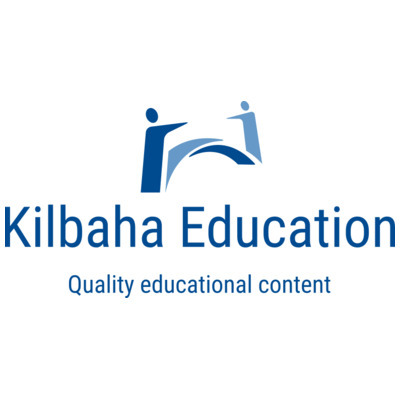 Number and AlgebraGeometry and MeasurementStatistics and Probability Kilbaha Education (Est. 1978) ABN 47 065 111 373PO Box 2227  Kew Vic 3101 AustraliaTel: +613 9018 5376		Email: kilbaha@gmail.comWeb:   https://kilbaha.com.auTitlePriceYear 9 Number and Algebra. 33 interactive questions. Automatic marking.Detailed answers. Curriculum references.$30Year 9 Geometry and Measurement. 33 interactive questions. Automatic marking.Detailed answers. Curriculum references.$30Year 9 Statistics and Probability. 33 interactive questions. Automatic marking.Detailed answers. Curriculum references.$30Year 10 Number and Algebra. 33 interactive questions. Automatic marking.Detailed answers. Curriculum references.$30Year 10 Geometry and Measurement. 33 interactive questions. Automatic marking.Detailed answers. Curriculum references.$30Year 10 Statistics and Probability. 33 interactive questions. Automatic marking.Detailed answers. Curriculum references.$30